       УВАЖАЕМЫЕ ПРИХОЖАНЕ!                    Во время  УСПЕНСКОГО ПОСТА   16 и 23 августа             (среда)   в   11.00 часов в нашем храме будет  совершаться    ТАИНСТВО          ЕЛЕОСВЯЩЕНИЯ  (Соборование)  Просим записываться заранее                 в церковной лавке.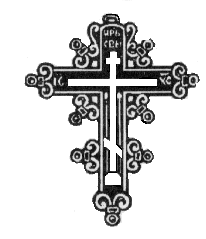 